''Let's Do It Lamia 2016'': Ας γίνουμε η αλλαγή που περιμένουμε.Ο Δήμος Λαμιέων και το Europe Direct συμμετέχουν και φέτος στην εθελοντική πρωτοβουλία ''Let's Do It Greece 2016'', με πολλές δράσεις.Ο Δήμος Λαμιέων, μετά την επιτυχή περσινή διοργάνωση του Let's do it Greece, κάνει την αρχή και συντονίζεται και φέτος με γνώμονα τον εθελοντισμό και την προστασία του περιβάλλοντος και καλεί τους εκπροσώπους Δημοτικών και Τοπικών Κοινοτήτων, τις εθελοντικές οργανώσεις, τους σύλλογοι, τα αθλητικά σωματεία, τους επαγγελματικούς φορείς, τους ενεργούς πολίτες και τα μέλη της εκπαιδευτικής και μαθητικής κοινότητας να ενώσουμε τις δυνάμεις μας για να πραγματοποιήσουμε ταυτόχρονες εθελοντικές δράσεις καθαρισμού, εξωραϊσμού και αισθητικής αναβάθμισης σε όλο το Δήμο μας.Το ''Let's Do It Lamia 2016”, οι δράσεις του οποίου θα κορυφωθούν την Κυριακή 17 Απριλίου 2016, αποτελεί τη μεγαλύτερη και πιο ταχέως αναπτυσσόμενη εθελοντική καμπάνια προστασίας, καθαρισμού και καλλωπισμού του περιβάλλοντος σε παγκόσμια κλίμακα. Οι εθελοντικές δράσεις καθαρισμού που συντονίζει ο Δήμος Λαμιέων και το Κέντρο Ευρωπαϊκής Πληροφόρησης Λαμίας Europe Direct θα  υλοποιηθούν στις ακόλουθες περιοχές:ΔΕΥΤΕΡΑ 11/425ο ΝΗΠ/ΓΕΙΟ ΛΑΜΙΑΣ (ΑΝΘΗΛΗ)  ΣΕ ΣΥΝΕΡΓΑΣΙΑ ΜΕ ΤΟΥΣ ΓΟΝΕΙΣ: ΚΑΛΛΩΠΙΣΜΟΣ ΠΡΟΑΥΛΙΟΥ ΧΩΡΟΥ ΚΑΙ ΒΑΨΙΜΟ ΤΩΝ ΚΙΓΚΛΙΔΩΜΑΤΩΝ, ΔΕΥΤΕΡΑ ΕΩΣ ΠΑΡΑΣΚΕΥΗ, ΩΡΑ: 9.00,30ο ΝΗΠ/ΓΕΙΟ ΛΑΜΙΑΣ: ΚΑΛΛΩΠΙΣΜΟΣ ΚΑΙ ΚΑΘΑΡΙΣΜΟΣ ΧΩΡΟΥ, ΔΕΥΤΕΡΑ ΕΩΣ ΠΑΡΑΣΚΕΥΗ, ΩΡΑ:10.00,8ο ΔΗΜ.ΣΧΟΛΕΙΟ ΛΑΜΙΑΣ (ΚΑΛΥΒΙΑ) -ΣΥΛΛΟΓΟΣ ΓΟΝΕΩΝ ΚΑΙ ΚΗΔΕΜΟΝΩΝ 8ου ΔΗΜΟΤΙΚΟΥ-ΣΥΛΛΟΓΟΣ ΔΙΔΑΣΚΟΝΤΩΝ 8ου ΔΗΜΟΤΙΚΟΥ: ΚΑΘΑΡΙΣΜΟΣ, ΚΑΛΛΩΠΙΣΜΟΣ ΚΑΙ ΔΙΑΜΟΡΦΩΣΗ ΚΗΠΟΥ ΚΑΙ ΚΟΙΧΟΧΡΗΣΤΩΝ ΧΩΡΩΝ, ΖΩΓΡΑΦΙΚΗ ΣΕ ΤΟΙΧΟΥΣ ΤΟΥ ΣΧΟΛΕΙΟΥ, ΚΑΘΑΡΙΣΜΟΣ ΠΑΡΑΠΛΕΥΡΟΥ ΟΙΚΟΠΕΔΟΥ, ΔΕΥΤΕΡΑ ΕΩΣ ΠΑΡΑΣΚΕΥΗ, ΩΡΑ:10.00.ΤΡΙΤΗ 12/4ΕΤΑΙΡΙΑ ΚΟΙΝΩΝΙΚΗΣ ΨΥΧΙΑΤΡΙΚΗΣ & ΨΥΧΙΚΗΣ ΥΓΕΙΑΣ-ΟΙΚΟΤΡΟΦΕΙΟ  "ΓΛΑΥΚΟΣ": ΚΑΘΑΡΙΣΜΟΣ ΠΟΔΗΛΑΤΟΔΡΟΜΟΥ ΑΠΟ ΟΙΚΟΤΡΟΦΕΙΟ ΕΩΣ ΑΣΤΥΝΟΜΙΑ, ΩΡΑ:10.00,4ο ΝΗΠ/ΓΕΙΟ ΛΑΜΙΑΣ: ΚΑΛΛΩΠΙΣΜΟΣ ΠΡΟΑΥΛΙΟΥ ΧΩΡΟΥ, ΤΡΙΤΗ 12/4/16 & ΤΕΤΑΡΤΗ 13/4/16, ΩΡΑ: 10.00-12.00, 4ο ΔΗΜ. ΣΧΟΛΕΙΟ ΛΑΜΙΑΣ, Δ' ΤΑΞΗ: ΚΑΘΑΡΙΣΜΟΣ ΟΔΟΥ ΔΥΟΒΟΥΝΙΩΤΗ  (ΠΛ. ΔΙΑΚΟΥ- ΑΓ.ΛΟΥΚΑ), ΩΡΑ:10.00-12.00,17ο ΔΗΜ. ΣΧΟΛΕΙΟ ΛΑΜΙΑΣ: ΚΑΘΑΡΙΣΜΟΣ ΚΑΙ ΚΑΛΛΩΠΙΣΜΟΣ ΠΡΟΑΥΛΙΟΥ ΧΩΡΟΥ, ΩΡΑ:11.30,23ο ΔΗΜ. ΣΧΟΛΕΙΟ ΛΑΜΙΑΣ (ΜΕΓ. ΒΡΥΣΗ) & ΣΥΛΛΟΓΟΣ ΓΟΝΕΩΝ ΚΑΙ ΚΗΔΕΜΟΝΩΝ-24ο ΔΗΜ. ΣΧΟΛΕΙΟ ΛΑΜΙΑΣ (ΑΓ. ΠΑΡΑΣΚΕΥΗ) & ΣΥΛΛΟΓΟΣ ΓΟΝΕΩΝ ΚΑΙ ΚΗΔΕΜΟΝΩΝ: ΗΜΕΡΙΔΑ "ΠΡΟΣΤΑΤΕΥΟΝΤΑΣ ΤΑ ΨΑΡΙΑ, ΠΡΟΣΤΑΤΕΥΟΥΜΕ ΤΑ ΝΕΡΑ" ΜΕ ΟΜΙΛΗΤΕΣ: Δρ. ΣΤΑΜΑΤΗΣ ΖΟΓΚΑΡΗΣ, Δρ. ΑΛΚΙΒΙΑΔΗΣ ΟΙΚΟΝΟΜΟΥ, ΩΡΑ:19.00, ΠΟΛΙΤΙΣΤΙΚΟ ΚΕΝΤΡΟ ΔΗΜΟΥ ΛΑΜΙΕΩΝ.ΤΕΤΑΡΤΗ 13/423ο ΔΗΜ. ΣΧΟΛΕΙΟ ΛΑΜΙΑΣ (ΜΕΓ. ΒΡΥΣΗ) & ΣΥΛΛΟΓΟΣ ΓΟΝΕΩΝ ΚΑΙ ΚΗΔΕΜΟΝΩΝ-24ο ΔΗΜ. ΣΧΟΛΕΙΟ ΛΑΜΙΑΣ (ΑΓ. ΠΑΡΑΣΚΕΥΗ) & ΣΥΛΛΟΓΟΣ ΓΟΝΕΩΝ ΚΑΙ ΚΗΔΕΜΟΝΩΝ: ΕΠΙΣΚΕΨΗ ΣΤΟΝ ΥΓΡΟΤΟΠΟ ΑΓ.ΠΑΡΑΣΚΕΥΗΣ - ΕΡΕΥΝΑ ΠΕΔΙΟΥ, ΩΡΑ:10.00,ΕΙΚΑΣΤΙΚΑ ΕΡΓΑΣΤΗΡΙΑ ΔΗΜΟΥ ΛΑΜΙΕΩΝ:ΖΩΓΡΑΦΙΚΗ ΕΞΩΤΕΡΙΚΟΥ ΤΟΙΧΟΥ ΣΤΟ ΠΡΟΑΥΛΙΟ ΤΟΥ 3ου ΔΗΜΟΤΙΚΟΥ ΣΧΟΛΕΙΟΥ, ΩΡΑ:11.00.ΠΕΜΠΤΗ 14/4ΔΗΜΟΤΙΚΟ ΣΧΟΛΕΙΟ ΜΟΣΧΟΧΩΡΙΟΥ:	 ΚΑΛΛΩΠΙΣΜΟΣ ΚΑΙ ΚΑΘΑΡΙΣΜΟΣ ΠΡΟΑΥΛΙΟΥ ΧΩΡΟΥ, ΩΡΑ: 9.00,2ο ΕΠΑΛ ΛΑΜΙΑΣ: ΚΑΛΛΩΠΙΣΜΟΣ ΠΕΡΙΒΑΛΛΟΝΤΑ ΧΩΡΟΥ, ΩΡΑ:9.00,3ο ΓΕΛ ΛΑΜΙΑΣ: ΚΑΛΛΩΠΙΣΜΟΣ ΠΕΡΙΒΑΛΛΟΝΤΑ ΧΩΡΟΥ, ΩΡΑ:9.00,12ο ΔΗΜ. ΣΧΟΛΕΙΟ ΛΑΜΙΑΣ: ΚΑΘΑΡΙΣΜΟΣ ΚΑΙ ΚΑΛΛΩΠΙΣΜΟΣ ΠΡΟΑΥΛΙΟΥ ΧΩΡΟΥ, ΩΡΑ:10.00, 5ο ΓΥΜΝ. ΛΑΜΙΑΣ: ΚΑΘΑΡΙΣΜΟΣ ΠΕΡΙΒΑΛΛΟΝΤΑ ΧΩΡΟΥ ΣΧΟΛΕΙΟΥ, ΩΡΑ:12.00,ΣΥΛΛΟΓΟΣ ΔΙΔΑΣΚΟΝΤΩΝ 4ου ΓΕΛ ΛΑΜΙΑΣ-ΣΥΛΛΟΓΟΣ ΓΟΝΕΩΝ & ΚΗΔΕΜΟΝΩΝ & ΜΑΘΗΤΕΣ 4ου ΓΕΛ ΛΑΜΙΑΣ: ΚΑΘΑΡΙΣΜΟΣ ΧΩΡΩΝ ΠΕΡΙΜΕΤΡΙΚΑ ΤΟΥ ΣΧΟΛΕΙΟΥ, ΩΡΑ:12.00-14.00,ΒΙΒΛΙΟΘΗΚΗ & ΚΕΝΤΡΟ ΠΛΗΡΟΦΟΡΗΣΗΣ ΤΕΙ ΣΤΕΡΕΑΣ ΕΛΛΑΔΟΣ: ΚΑΘΑΡΙΣΜΟΣ ΚΑΙ ΑΝΑΛΥΚΛΩΣΗ-ΔΗΜΙΟΥΡΓΙΑ ΚΑΤΑΣΚΕΥΗΣ ΓΙΑ ΑΝΑΚΥΚΛΩΣΗ ΑΛΟΥΜΙΝΙΟΥ, ΩΡΑ:15.00,ΣΥΛΛΟΓΟΣ ΓΟΝΕΩΝ & ΚΗΔΕΜΟΝΩΝ 12ου ΔΗΜ.ΣΧΟΛΕΙΟΥ ΛΑΜΙΑΣ: ΚΑΛΛΩΠΙΣΜΟΣ ΠΡΟΑΥΛΙΟΥ ΚΑΙ ΠΕΡΙΒΑΛΛΟΝΤΟΣ ΧΩΡΟΥ ΣΧΟΛΕΙΟΥ 12ου ΔΗΜ. ΣΧΟΛΕΙΟΥ ΑΝΘΕΩΝ, ΩΡΑ:17.00-19.00.ΠΑΡΑΣΚΕΥΗ 15/41ο ΔΗΜ. ΣΧΟΛΕΙΟ ΛΑΜΙΑΣ & ΣΥΛΛΟΓΟΣ ΓΟΝΕΩΝ & ΚΗΔΕΜΟΝΩΝ-ΣΥΛΛΟΓΟΣ ΔΙΔΑΣΚΟΝΤΩΝ: ΚΑΘΑΡΙΣΜΟΣ ΞΗΡΙΑ-ΠΕΖΟΠΟΡΙΑ, ΩΡΑ:9.30,Τ.Κ.ΦΡΑΝΤΖΗ- ΔΗΜ. ΣΧΟΛΕΙΟ ΦΡΑΝΤΖΗ: ΚΑΘΑΡΙΣΜΟΣ ΚΟΙΝΟΧΡΗΣΤΩΝ ΧΩΡΩΝ, ΩΡΑ:10.00,ΕΞΩΤΕΡΙΚΟ ΙΑΤΡΕΙΟ ΟΥΣΙΟΕΞΑΡΤΗΣΕΩΝ ΟΚΑΝΑ ΛΑΜΙΑΣ: ΚΑΘΑΡΙΣΜΟΣ ΧΩΡΟΥ ΝΟΣΟΚΟΜΕΙΟΥ, ΩΡΑ:10.30,ΓΥΜΝΑΣΙΟ ΥΠΑΤΗΣ- ΛΥΚΕΙΟ ΥΠΑΤΗΣ: ΚΑΘΑΡΙΣΜΟΣ ΔΡΟΜΟΥ ΑΠΌ ΤΑ ΣΧΟΛΕΙΑ ΕΩΣ ΤΟ ΑΡΓΥΡΟΧΩΡΙ, ΩΡΑ:12.00-14.00,ΚΕΝΤΡΟ ΔΗΜΙΟΥΡΓΙΚΗΣ ΑΠΑΣΧΟΛΗΣΗΣ ΠΑΙΔΙΩΝ ΔΗΜΟΥ ΛΑΜΙΕΩΝ: ΚΑΛΛΩΠΙΣΜΟΣ ΠΡΟΑΥΛΙΟΥ ΧΩΡΟΥ ΤΟΥ ΚΕΝΤΡΟΥ ΔΗΜΙΟΥΡΓΙΚΗΣ ΑΠΑΣΧΟΛΗΣΗΣ ΠΑΙΔΙΩΝ ΔΗΜΟΥ ΛΑΜΙΕΩΝ, ΩΡΑ:17.00,ΠΟΛΙΤΙΣΤΙΚΗ ΟΜΑΔΑ Α'/ΘΜΙΑΣ ΕΚΠΑΙΔΕΥΣΗΣ- "ΠΡΟΣΤΑΣΙΑ ΤΟΥ ΞΗΡΙΑ": ΒΡΑΔΙΝΗ ΣΥΝΑΝΤΗΣΗ ΜΕ ΜΟΥΣΙΚΗ ΚΑΙ ΑΝΑΓΝΩΣΕΙΣ ΠΟΙΗΜΑΤΩΝ ΚΑΙ ΚΕΙΜΕΝΩΝ ΣΧΕΤΙΚΑ ΜΕ ΤΗ ΦΥΣΗ ΣΤΗ ΠΑΛΙΑ ΔΕΞΑΜΕΝΗ ΤΟΥ ΞΗΡΙΑ ΛΑΜΙΑΣ, ΠΑΡΑΣΚΕΥΗ 15/4/16, ΩΡΑ:19.00.ΣΑΒΒΑΤΟ 16/4ΕΞΩΡΑΙΣΤΙΚΟΣ ΠΟΛΙΤΙΣΤΙΚΟΣ ΣΥΛΛΟΓΟΣ ΣΤΙΡΦΑΚΑΣ: ΚΑΘΑΡΙΣΜΟΣ ΣΤΟ ΕΞΩΚΚΛΗΣΙ ΑΓ.ΚΩΝ/ΝΟΥ-ΑΝΑΛΗΨΗΣ, ΩΡΑ:9.00,Π.Σ ΔΙΒΡΙΩΤΩΝ- Τ.Κ. ΔΙΒΡΗΣ: ΚΑΘΑΡΙΣΜΟΣ ΚΑΙ ΚΑΛΛΩΠΙΣΜΟΣ ΣΤΗ ΘΕΣΗ "ΠΛΑΤΑΝΙΑ", ΩΡΑ:10.00,ΕΣΠΕΡΟΣ ΛΑΜΙΑΣ (ΜΠΑΣΚΕΤ): ΚΑΘΑΡΙΣΜΟΣ ΠΕΡΙΒΑΛΛΟΝΤΑ ΧΩΡΟΥ ΧΑΛΚΙΟΠΟΥΛΕΙΟΥ, ΩΡΑ:10.00,ΤΡΑΧΙΝΑ: ΚΑΙΝΟΤΟΜΙΚΟ ΜΟΥΣΕΙΟ ΘΕΡΜΟΠΥΛΩΝ ΜΝΗΜΕΙΟ- ΛΕΩΝΙΔΑ, ΩΡΑ:10.00,ΑΠΣ ΦΘΙΑ: ΚΑΘΑΡΙΣΜΟΣ ΧΑΛΚΙΟΠΟΥΛΕΙΟ, ΣΑΒΒΑΤΟ 16/4/16, ΩΡΑ:10.00,ΓΥΜΝΑΣΤΗΡΙΟ BALLAD CENTER: ΚΑΘΑΡΙΣΜΟΣ ΑΓΑΛΜΑΤΟΣ ΑΧΙΛΛΕΑ-ΑΓ.ΛΟΥΚΑΣ, ΩΡΑ:11.00,ΓΥΜΝΑΣΤΗΡΙΟ LADIE'S GYM: ΚΑΘΑΡΙΣΜΟΣ ΠΑΙΔΙΚΗΣ ΧΑΡΑΣ ΑΜΠΛΙΑΝΗΣ (ΠΙΣΩ ΑΠΌ ΤΗΝ ΕΚΚΛΗΣΙΑ ΤΗΣ ΑΓ.ΒΑΡΒΑΡΑΣ), ΩΡΑ:11.00,ΓΥΜΝΑΣΤΗΡΙΟ SALUTE: ΚΑΘΑΡΙΣΜΟΣ ΣΤΟ ΙΣΙΑΔΑΚΙ, ΩΡΑ:11.00,ΠΟΛΙΤ. ΣΥΛΛΟΓΟΣ ΡΟΔΩΝΙΑΣ- Α.Σ ΘΥΕΛΛΑ ΡΟΔΩΝΙΑΣ: ΠΑΡΚΟ ΝΙΚΗΦΟΡΟΥ ΟΥΡΑΝΟΥ, ΘΕΣΗ ΚΕΡΑΜΙΔΙ, ΩΡΑ:11.00,Τ.Κ.ΥΠΑΤΗΣ- ΚΑΤΗΧΗΤΙΚΟ ΣΧΟΛΕΙΟ ΥΠΑΤΗΣ- ΠΟΛΙΤ.ΣΥΛ.ΥΠΑΤΗΣ "ΑΙΝΙΑΝΕΣ": ΚΑΘΑΡΙΟΤΗΤΑ ΠΑΡΚΟΥ ΗΡΩΩΝ & ΠΛΑΤΕΙΑΣ ΑΙΝΙΑΝΩΝ, ΩΡΑ:11.00,ΠΟΛΙΤ. ΣΥΛΛΟΓΟΣ ΚΟΜΜΑΤΟΣ: ΚΑΘΑΡΙΣΜΟΣ ΚΑΙ ΚΑΛΛΩΠΙΣΜΟΣ ΣΤΗΝ ΠΛΑΤΕΙΑ ΑΓ. ΓΕΩΡΓΙΟΥ ΚΟΜΜΑΤΟΣ, ΩΡΑ:12.30,ΝΑΥΤΑΘΛΗΤΙΚΗ ΕΝΩΣΗ ΛΑΜΙΑΣ (ΝΕΛ): ΚΑΘΑΡΙΣΜΟΣ ΧΩΡΟΥ ΚΟΛΥΜΒΗΤΗΡΙΟΥ, ΩΡΑ:13.00,Ο.Φ ΗΡΑΚΛΕΙΑΣ: ΚΑΘΑΡΙΣΜΟΣ ΠΕΡΙΒΑΛΛΟΝΤΑ ΧΩΡΟΥ ΓΗΠΕΔΟΥ-ΔΕΝΔΡΟΦΥΤΕΥΣΗ, ΩΡΑ:18.00,Τ.Κ. ΣΤΑΥΡΟΥ:ΚΑΘΑΡΙΣΜΟΣ ΣΤΗΝ ΑΥΛΗ ΤΟΥ ΧΩΡΙΟΥ, ΠΛΑΤΕΙΑ ΣΥΝΟΙΚΙΣΜΟΥ Ν.ΒΡΑΧΑΣ, ΩΡΑ:18.00,ΠΝΕΥΜΑΤΙΚΟ ΚΕΝΤΡΟ ΣΤΑΥΡΟΥ- ΝΗΠΙΑΓΩΓΕΙΟ ΣΤΑΥΡΟΥ: ΚΑΘΑΡΙΣΜΟΣ ΔΗΜΟΤΙΚΟΥ ΣΧΟΛΕΙΟΥ ΣΤΑΥΡΟΥ, ΩΡΑ:18.00.ΚΥΡΙΑΚΗ 17/4ΠΟΛΙΤΙΣΤΙΚΗ ΟΜΑΔΑ Α/ΘΜΙΑΣ ΕΚΠΑΙΔΕΥΣΗΣ- "ΠΡΟΣΤΑΣΙΑ ΤΟΥ ΞΗΡΙΑ": ΠΕΖΟΠΟΡΙΑ ΚΑΙ ΚΑΘΑΡΙΣΜΟΣ ΚΑΤΑ ΜΗΚΟΣ ΤΟΥ ΞΗΡΙΑ, ΩΡΑ: 9.00 (ΣΗΜΕΙΟ ΕΚΚΙΝΗΣΗΣ ΠΕΖΟΠΟΡΙΑΣ: ΣΤΗ ΒΡΥΣΟΥΛΑ ΠΙΣΩ ΑΠΟ ΤΗΝ ΑΓ. ΠΑΡΑΣΚΕΥΗ),ΠΟΛΙΤ. ΣΥΛΛΟΓΟΣ ΑΜΦΙΘΕΑΣ: ΚΑΘΑΡΙΣΜΟΣ ΚΟΙΝΟΧΡΗΣΤΩΝ ΧΩΡΩΝ ΚΑΙ ΟΔΟΥ Κ. ΠΑΛΑΜΑ - ΠΕΡΙΟΧΗ ΑΜΦΙΘΕΑΣ, ΩΡΑ:9.30,ΕΡΥΘΡΟΣ ΣΤΑΥΡΟΣ - ΤΟΜΕΑΣ ΝΟΣΗΛΕΥΤΙΚΗΣ: ΔΗΜΑΡΧΕΙΟ -  ΕΡ. ΣΤΑΥΡΟΥ ΕΩΣ ΚΑΣΤΡΟ, ΩΡΑ: 10.00,T.Κ. ΚΑΛΑΜΑΚΙΟΥ- ΠΟΛΙΤ.ΣΥΛΛΟΓΟΣ ΚΑΛΑΜΑΚΙΟΥ- ΚΑΘΑΡΙΣΜΟΣ ΣΤΗΝ Τ.Κ. ΚΑΛΑΜΑΚΙΟΥ(ΕΙΣΟΔΟΣ ΧΩΡΙΟΥ), ΩΡΑ:10.00,ΣΥΛΛΟΓΟΣ ΚΑΡΔΙΤΣΙΩΤΩΝ "Ο ΚΑΡΑΙΣΚΑΚΗΣ": ΚΑΘΑΡΙΣΜΟΣ ΠΛ. ΚΑΡΑΙΣΚΑΚΗ, ΩΡΑ: 10.00, Τ.Κ.ΠΑΥΛΙΑΝΗΣ: ΚΑΘΑΡΙΣΜΟΣ ΡΕΜΑΤΩΝ ΚΑΙ ΚΟΙΝΟΧΡΗΣΤΩΝ ΧΩΡΩΝ ΤΗΣ ΤΟΠΙΚΗΣ ΚΟΙΝΟΤΗΤΑΣ, ΩΡΑ:10.00,ΣΩΜΑ ΕΛΛΗΝΩΝ ΠΡΟΣΚΟΠΩΝ- ΧΙΟΝΟΔΡΟΜΙΚΟΣ ΟΜΙΛΟΣ ΛΑΜΙΑΣ: ΚΑΘΑΡΙΣΜΟΣ ΚΑΓΚΑΡΟΣ-ΝΤΑΜΑΡΙΑ, ΩΡΑ:10.00,Τ.Κ. ΜΕΞΙΑΤΩΝ- ΣΥΛΛΟΓΟΣ ΓΥΝΑΙΚΩΝ ΜΕΞΙΑΤΩΝ: ΚΑΘΑΡΙΣΜΟΣ ΚΕΦΑΛΟΒΡΥΣΟ, ΩΡΑ:10.30,Τ. Κ. ΛΟΥΤΡΩΝ ΥΠΑΤΗΣ-ΦΙΛΟΠΡΟΟΔΟΣ ΟΜΙΛΟΣ ΛΟΥΤΡΩΝ ΥΠΑΤΗΣ-ΠΟΛΙΤ. ΣΥΛ. ΓΥΝΑΙΚΩΝ "ΑΝΕΜΩΝΕΣ"- ΣΥΛ.ΕΝΟΙΚΙΑΖΟΜΕΝΩΝ ΔΩΜΑΤΙΩΝ ΥΠΑΤΗΣ: ΚΑΘΑΡΙΣΜΟΣ ΠΛΑΤΕΙΑΣ- ΓΗΠΕΔΟΥ- ΠΑΡΚΟΥ, ΩΡΑ: 10.30,ΑΓΩΝΙΣΤΙΚΗ ΛΕΣΧΗ ΑΥΤΟΚΙΝΗΤΟΥ ΛΑΜΙΑΣ (ΑΛΑΛ): ΚΑΘΑΡΙΣΜΟΣ ΚΑΙ ΚΑΛΛΩΠΙΣΜΟΣ ΣΤΗ ΣΤΡΟΦΗ "ΤΕΡΙΕ" (ΠΑΛΙΑ ΕΘΝΙΚΗ ΟΔΟΣ-ΔΡΟΜΟΣ ΜΠΡΑΛΟΥ), ΩΡΑ:11.00,ΓΥΜΝΑΣΤΗΡΙΟ "ΕΝ ΚΙΝΗΣΕΙ": ΚΑΘΑΡΙΣΜΟΣ ΠΑΡΚΟΥ ΑΓ. ΒΑΡΒΑΡΑΣ, ΩΡΑ:11.00,Π.Σ ΚΑΛΥΒΙΩΝ: ΚΑΘΑΡΙΣΜΟΣ ΚΕΝΤΡΙΚΗΣ ΠΛΑΤΕΙΑΣ ΚΑΛΥΒΙΩΝ. (ΠΛ.ΔΗΜΟΚΡΑΤΙΑΣ) ΚΑΙ ΠΕΡΙΜΕΤΡΙΚΩΝ ΚΟΙΝΟΧΡΗΣΤΩΝ ΧΩΡΩΝ, ΩΡΑ:11.00ΕΚΠ. ΣΥΛΛΟΓΟΣ ΜΟΣΧΟΚΑΡΥΩΤΩΝ: ΚΑΘΑΡΙΣΜΟΣ ΚΕΝΤΡΙΚΗΣ ΠΛΑΤΕΙΑΣ ΧΩΡΙΟΥ, ΩΡΑ:11.00,ΠΟΛΙΤ. ΣΥΛΛΟΓΟΣ Ν.ΚΡΙΚΕΛΟΥ: ΚΑΘΑΡΙΣΜΟΣ ΓΗΠΕΔΟΥ ΚΑΙ ΕΚΚΛΗΣΙΑΣ Ν. ΚΡΙΚΕΛΟΥ, ΩΡΑ:11.00,"ΠΑΡΑΡΤΗΜΑ ΠΑΙΔΙΟΥ ΦΘΙΩΤΙΔΑΣ" ΚΕΝΤΡΟ ΚΟΙΝΩΝΙΚΗΣ ΠΡΟΝΟΙΑΣ ΠΕΡΙΦΕΡΕΙΑΣ ΣΤ. ΕΛΛΑΔΑΣ: ΚΑΘΑΡΙΣΜΟΣ ΣΤΑΘΜΟΥ ΟΣΕ ΛΑΜΙΑΣ, ΩΡΑ:11.00,ΠΕΠΛΑ: ΚΑΘΑΡΙΣΜΟΣ ΠΕΡΙΒΑΛΛΟΝΤΑ ΧΩΡΟΥ ΧΑΛΚΙΟΠΟΥΛΕΙΟΥ, ΩΡΑ: 11.00,ΣΥΛΛΟΓΟΣ ΠΑΡΑΠΛΗΓΙΚΩΝ ΣΤΕΡΕΑΣ ΕΛΛΑΔΟΣ: ΚΑΘΑΡΙΣΜΟΣ ΠΕΡΙΒΑΛΛΟΝΤΑ ΧΩΡΟΥ ΚΑΣΤΡΟΥ, ΩΡΑ:11.00,ΠΟΔΗΛΑΤΕΣ ΛΑΜΙΑΣ: ΚΑΘΑΡΙΣΜΟΣ ΞΗΡΙΑ, ΩΡΑ:12.00,ΟΜΙΛΟΣ ΦΙΛΩΝ ΤΟΥ ΔΑΣΟΥΣ: ΚΑΘΑΡΙΣΜΟΣ ΥΓΡΟΤΟΠΟΥ ΑΓ. ΠΑΡΑΣΚΕΥΗΣ, ΩΡΑ:17.30.Από το Γραφείο Τύπου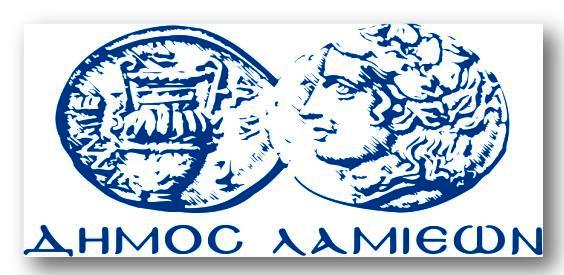 ΠΡΟΣ: ΜΜΕΔΗΜΟΣ ΛΑΜΙΕΩΝΓραφείου Τύπου& ΕπικοινωνίαςΛαμία, 13/3/2016